Mnoho sněhu v lednu, mnoho hřibů v srpnu.1. ROČNÍK21. TÝDENod 16. ledna 2023 do 20. ledna 2023Informace pro rodiče:  středa – bruslení – podrobné informace ve ŠkoleONLINEČESKÝ JAZYK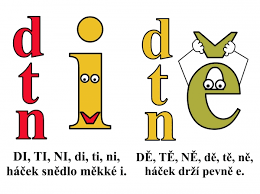 Písmena Ch a BPsaní: m, j, pČtení s porozuměnímMATEMATIKA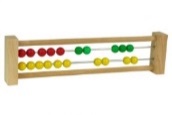 Slovní úlohy a jejich řešeníČíslo a číslice 8Numerace v oboru do 8 Porovnáván čísel do 8ANGLICKÝ JAZYK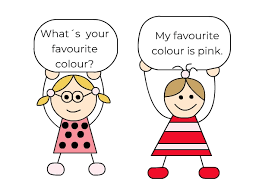 AnimalsPRVOUKA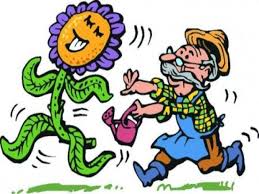 Zimní počasíZimní sportyHUDEBNÍ VÝCHOVA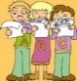 SněhulákHudební nástrojeVÝTVARNÁ VÝCHOVA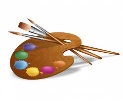 Dokončení sněhuláků, zimní oknoPRACOVNÍ ČINNOSTI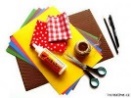 TučňáciTĚLESNÁ VÝCHOVA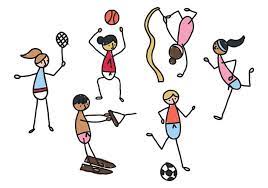 Skákání přes švihadloBrusleníSEBEHODNOCENÍ ŽÁKA:.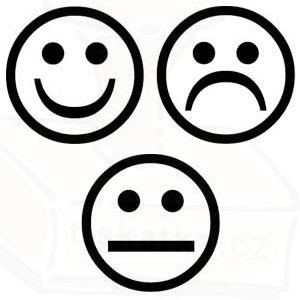 VZKAZ ŽÁKA UČITELI: